Рабочая программа  по технологии для 8 классов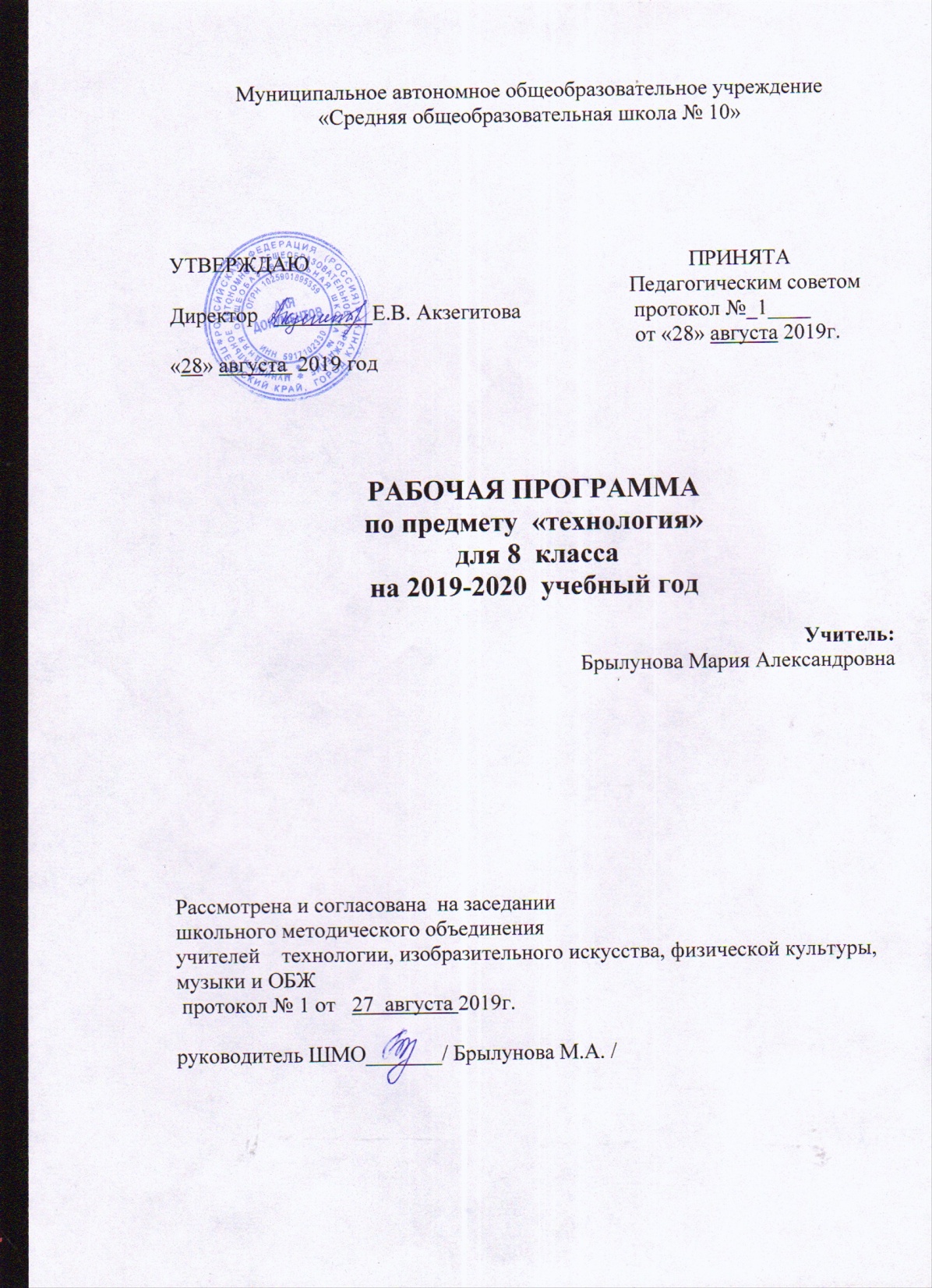 Рабочая программаучебного предмета «Технология»разработана на основании программы по учебному предмету «Технология» по направлению «Технологии ведения дома», соответствующей федеральному государственному образовательному стандарту основного общего образования. (Авторы: А.Т. Тищенко, Н.В. Синица)В основе настоящей рабочей программы лежат следующие нормативные документы:Федеральный закон Российской Федерации от 29 декабря 2012 г. N 273-ФЗ «Об образовании в Российской Федерации» Федеральный государственный образовательный стандарт основного общего образования (утвержден приказом Минобрнауки России от 17 декабря 2010 г. № 1897СанПиН 2.4.2.2821-10 Санитарно-эпидемиологические требования к условиям и организации обучения в общеобразовательных учреждениях)Письмо Министерства образования и науки РФ от 24 ноября 2011 г. № МД-1552/03 «Об оснащении общеобразовательных учреждений учебным и учебно-лабораторным оборудованием» Тищенко А.Т. Технология: программа: 5-8 классы / А.Т. Тищенко, Н.В. Синица. – М.: Вентана-Граф, 2015.Основными целями изучения учебного предмета «Технология» в системе основного общего образования являются:формирование представлений о составляющих техносферы, современном производстве и распространенных в нем технологиях;освоение технологического подхода как универсального алгоритма преобразующей и созидательной деятельности;формирование представлений о технологической культуре производства, развитие культуры труда подрастающего поколения на основе включения обучающихся в разнообразные виды технологической деятельности по созданию личностно или общественно значимых продуктов труда;овладение необходимыми в повседневной жизни базовыми (безопасными) приемами ручного и механизированного труда с использованием распространенных инструментов, механизмов, машин, способами управления отдельными видами бытовой техники;овладение общетрудовыми и специальными умениями, необходимыми для проектирования и создания продуктов труда, ведения домашнего хозяйства;развитие у обучающихся познавательных интересов, технического мышления, пространственного воображения, интеллектуальных, творческих, коммуникативных и организаторских способностей;формирование у обучающихся опыта самостоятельной проектно-исследовательской деятельности;воспитание трудолюбия, бережливости, аккуратности, целеустремленности, предприимчивости, ответственности за результаты своей деятельности, уважительного отношения к людям различных профессий и результатам их труда; воспитание гражданских и патриотических качеств личности;профессиональное самоопределение школьников в условиях рынка труда, формирование гуманистически и прагматически ориентированного мировоззрения, социально обоснованных ценностных ориентаций.Данная программа составлена на основе:1. Технология: программа 5-8 классы/А.Т. Тищенко, Н.В. Симоненко.-М:Вентана- Граф, 2014.-144с. ISBN 978-5-360-04648-62. Технология. Технологии ведения дома: 8 класс: учебник для учащихся общеобразовательных организаций/ В.Д. Симоненко, А,А, Электов, Б,А, Гончаров и др./-3-е изд., перераб.- М. : Вентана Граф, 2015-160с.:ил. ISBN 978-5-360-06009-31. Пояснительная записка.Рабочая программа по технологии,  составлена на основе федерального государственного образовательного стандарта, учебного плана, примерной программы основного общего образования по технологии с учетом примерной   программы по  учебному предмету Технология: программа 5-8 классы/А.Т. Тищенко, Н.В. Симоненко.-М:Вентана- Граф, 2014.-144с. ISBN 978-5-360-04648-6Федеральный государственный образовательный стандарт основного общего образования (приказ Минобрнауки России от 17.12.2010г. №1897;Федеральный закон « Об образовании в Российской Федерации» от 29.12.2012г. № 273        Рабочая программа разработана с учетом психолого – педагогических основ технологического обучения, позволяет осуществить процесс адаптации учащихся к современным социально – экономическим условиям. В целом обучение по данной программе позволяет сформировать творческую, социально – активную и технологически грамотную личность.                             Главной целью современного школьного образования является развитие ребенка как компетентной личности путем включения его в различные виды ценностной человеческой деятельности: учеба, познания, коммуникация, профессионально-трудовой выбор, личностное саморазвитие, ценностные ориентации, поиск смыслов жизнедеятельности. С этих позиций обучение рассматривается как процесс овладения не только определенной суммой знаний и системой соответствующих умений и навыков, но и как процесс овладения компетенциями. Цель обучения технологии:– освоение технологических знаний, технологической культуры на основе включения учащихся в разнообразные виды технологической деятельности по созданию личностно или общественно значимых продуктов труда;– овладение общетрудовыми и специальными умениями, необходимыми для поиска и использования технологической информации, проектирования и создания продуктов труда, ведения домашнего хозяйства самостоятельного и осознанного определения жизненных и профессиональных планов; безопасными приемами труда;– развитие познавательных интересов, технического мышления пространственного воображения, интеллектуальных, творческих, коммуникативных и организаторских способностей;– воспитания трудолюбия, бережливости, аккуратности, целеустремленности, предприимчивости, ответственности за результаты своей деятельности, уважительного отношения к людям различных профессий и результатам их труда;– получение опыта применения политехнических  и технологических знаний и умений в самостоятельной практической деятельности.На основании требований государственного образовательного стандарта в содержании календарно-тематического планирования предполагается реализовать актуальные в настоящее время компетентностный, личностно ориентированный, деятельностный подходы, которые определяют задачи обучения.Задачи обучения∙ приобретение знаний о взаимодействии природы, общества и человека, об экологических проблемах и способах их разрешения, о негативных последствиях влияния трудовой деятельности человека, элементах машиноведения, культуры дома, технологии обработки ткани и пищевых продуктов, художественной обработке материалов, об информационных технологиях;∙ воспитание трудолюбия, бережливости, аккуратности, целеустремленности, предприимчивости, ответственности за результаты своей деятельности, уважительного отношения к людям различных профессий и результатам их труда;∙ овладение способами деятельностей:– умение действовать автономно: защищать свои права, интересы, проявлять ответственность, планировать и организовывать личностные планы, самостоятельно приобретать знания, используя различные источники;– способность работать с разными видами информации: диаграммами, символами, текстами, таблицами, графиками, критически осмысливать, полученные сведения, применять их для расширения своих знаний;– умение работать в группе: устанавливать хорошие взаимоотношения, разрешать конфликты и т. д.;         ∙ освоение компетенций – коммуникативной, ценностно-смысловой, культурно-эстетической, социально-трудовой, личностно-  саморазвивающий.2. Общая характеристика учебного курса.Предмет «Технология» обеспечивает формирование представлений о технологической культуре производства, развитие культуры труда подрастающих поколений, становление системы технических и технологических знаний и умений, воспитание трудовых, гражданских и патриотических качеств личности.прагматически ориентированного мировоззрения, социально обоснованных ценностных ориентаций.В основной школе учащийся должен овладеть необходимыми в повседневной жизни базовыми приемами ручного и механизированного труда с использованием распространенных инструментов, механизмов и машин, способами управления отдельными видами распространенной в быту техники, необходимой в обыденной жизни и будущей профессиональной деятельности; научиться применять в практической деятельности знания, полученные при изучении основ наук.Рабочая программа предмета «Технология» составлена с учетом полученных учащимися при обучении в начальной школе технологических знаний и опыта трудовой деятельности. Обучение технологии предполагает широкое использование межпредметных связей. Это связи с алгеброй игеометрией при проведении расчётных операций и графических построений; с химией при изучении свойств конструкционных и текстильных материалов, пищевых продуктов; с физикой при изучении механических характеристик материалов, устройства и принципов работы машин, механизмов приборов, видов современных технологий; с историей и искусством при изучении технологий художественно-прикладной обработки материалов,информатикой и ИКТ при поиске информации, подготовке презентаций, риторикой при защите творческих проектов,ОБЖ при работе с источниками повышенной опасности.Самым важным для себя в обучении школьников формирование у них творческого подхода к выполнению учебно-трудовых заданий, стремление применять полученные знания и умения с пользой для себя и окружающих. Это - непростая задача, которая должна решаться на каждой ступени обучения. Без преемственности тут не обойдешься.3. Место учебного предмета в учебном плане.Учебный предмет «Технология» является необходимым компонентом  общего образования школьников. Рабочая программа по технологии  для 8 классов составлена  на 35 часов в учебном году   (1час в учебную неделю).В результате изучения технологии ученик независимо от изучаемого блока или раздела получает возможность:познакомиться:• с основными технологическими понятиями и характеристиками;• с назначением и технологическими свойствами материалов;• с назначением и устройством применяемых ручных инструментов, приспособлений, машин и оборудования;• с видами, приемами и последовательностью выполнения технологических операций, влиянием различных технологий обработки материалов и получения продукции на окружающую среду и здоровье человека;• с профессиями и специальностями, связанными с обработкой материалов, созданием изделий из них, получением продукции;выполнять по установленным нормативам следующие трудовые операции и работы:• рационально организовывать рабочее место;• находить необходимую информацию в различных источниках;• применять конструкторскую и технологическую документацию;• составлять последовательность выполнения технологических операций для изготовления изделия или выполнения работ;• соблюдать безопасные приемы труда и правила пользования ручными инструментами, машинами и электрооборудованием;• осуществлять доступными мерительными средствами, измерительными приборами и визуально контроль качества изготавливаемого изделия (детали);• проводить разработку творческого проекта изготовления изделия или получения продукта с использованием освоенных технологий и доступных материалов;• планировать работы с учетом имеющихся ресурсов иусловий;• распределять работу при коллективной деятельности;использовать приобретенные знания и умения в практической деятельности и повседневной жизни для:• понимания ценности материальной культуры для жизни и развития человека;• формирования эстетической среды бытия;• развития творческих способностей и достижения высоких результатов преобразующей творческой деятельности человека;• получения технико-технологических сведений из разнообразных источников информации;• организации индивидуальной и коллективной трудовой деятельности;• изготовления изделий декоративно-прикладного искусства для оформления интерьера;• контроля качества выполняемых работ с применением мерительных, контрольных и разметочных инструментов;• выполнения безопасных приемов труда и правил электробезопасности, санитарии и гигиены;• оценки затрат, необходимых для создания объекта или услуги;• построения планов профессионального образования и трудоустройства.Результаты изучения предмета «Технология»Обучение в основной школе является второй ступенью пропедевтического технологического образования. Одной из важнейших задач этой ступени является подготовка обучающихся к осознанному и ответственному выбору жизненного и профессионального пути. В результате обучающиеся должны научиться самостоятельно  формулировать цели и определять пути их достижения, использовать приобретенный в школе опыт деятельности в реальной жизни, за рамками учебного процесса.4. Личностные, метапредметные и предметные результаты освоения учебного предмета в контексте ФГОС второго поколения.                                                                                                                                                          При изучении технологии в основной школе обеспечивается достижение личностных, метапредметных и предметных результатов.Личностными результатами освоения учащимися основной школы курса «Технология» являются:• проявление познавательных интересов и активности в данной области предметной технологической деятельности;• выражение желания учиться и трудиться в промышленном производстве для удовлетворения текущих и перспективных потребностей;• развитие трудолюбия и ответственности за качество своей деятельности;• овладение установками, нормами и правилами научной организации умственного и физического труда;• самооценка умственных и физических способностей для труда в различных сферах с позиций будущей социализации и стратификации;• становление самоопределения в выбранной сфере будущей профессиональной деятельности;• планирование образовательной и профессиональной карьеры;• осознание необходимости общественно полезного труда как условия безопасной и эффективной социализации;• бережное отношение к природным и хозяйственным ресурсам;• готовность к рациональному ведению домашнего хозяйства;• проявление технико-технологического и экономического мышления при организации своей деятельности;• самооценка готовности к предпринимательской деятельности в сфере технического труда.Метапредметными результатами освоения выпускниками основной школы курса «Технология» являются:• алгоритмизированное планирование процесса познавательно-трудовой деятельности;• определение адекватных имеющимся организационным и материально-техническим условиям способов решения учебной или трудовой задачи на основе заданных алгоритмов;• комбинирование известных алгоритмов технического и технологического творчества в ситуациях, не предполагающих стандартного применения одного из них;• проявление инновационного подхода к решению учебных и практических задач в процессе моделирования изделия или технологического процесса;• поиск новых решений возникшей технической или организационной проблемы;• самостоятельная организация и выполнение различных творческих работ по созданию технических изделий;• виртуальное и натурное моделирование технических объектов и технологических процессов;• приведение примеров, подбор аргументов, формулирование выводов по обоснованию технико-технологического и организационного решения; отражение в устной или письменной форме результатов своей деятельности;• выявление потребностей, проектирование и создание объектов, имеющих потребительную стоимость;• выбор для решения познавательных и коммуникативных задач различных источников информации, включая энциклопедии, словари, интернет-ресурсы и другие базы данных;• использование дополнительной информации при проектировании и создании объектов, имеющих личностную или общественно значимую потребительную стоимость;•  согласование и координация совместной познавательно-трудовой деятельности с другими ее участниками;• объективное оценивание вклада своей познавательно-трудовой деятельности в решение общих задач коллектива;• оценивание своей познавательно-трудовой деятельности с точки зрения нравственных, правовых норм, эстетических ценностей по принятым в обществе и коллективе требованиям и принципам;• диагностика результатов познавательно-трудовой деятельности по принятым критериям и показателям;• обоснование путей и средств устранения ошибок или разрешения противоречий в выполняемых технологических процессах;• соблюдение норм и правил культуры труда в соответствии с технологической культурой производства;• соблюдение норм и правил безопасности познавательно-трудовой деятельности и созидательного труда.Предметными результатами освоения учащимися основной школы программы «Технология» являются:В познавательной сфере:• рациональное использование учебной и дополнительной технической и технологической информации для проектирования и создания объектов труда;• оценка технологических свойств сырья, материалов и областей их применения;• ориентация в имеющихся и возможных средствах и технологиях создания объектов труда;• владение алгоритмами и методами решения организационных и технико-технологических задач;• классификация видов и назначения методов получения и преобразования материалов, энергии, информации, объектов живой природы и социальной среды, а также соответствующих технологий промышленного производства;• распознавание видов, назначения материалов, инструментов и оборудования, применяемого в технологических процессах;• владение кодами и методами чтения и способами графического представления технической, технологической и инструктивной информации;• применение общенаучных знаний по предметам естественно-математического цикла в процессе подготовки и осуществления технологических процессов для обоснования и аргументации рациональности деятельности;• владение способами научной организации труда, формами деятельности, соответствующими культуре труда и технологической культуре производства;• применение элементов прикладной экономики при обосновании технологий и проектов.В трудовой сфере:• планирование технологического процесса и процесса труда;• подбор материалов с учетом характера объекта труда и технологии;• проведение необходимых опытов и исследований при подборе сырья, материалов и проектировании объекта труда;• подбор инструментов и оборудования с учетом требований технологии и материально-энергетических ресурсов;• проектирование последовательности операций и составление операционной карты работ;• выполнение технологических операций с соблюдением установленных норм, стандартов и ограничений;• соблюдение норм и правил безопасности труда, пожарной безопасности, правил санитарии и гигиены;• соблюдение трудовой и технологической дисциплины;• обоснование критериев и показателей качества промежуточных и конечных результатов труда;• выбор и использование кодов, средств и видов пред ставления технической и технологической информации и знаковых систем в соответствии с коммуникативной задачей, сферой и ситуацией общения;• подбор и применение инструментов, приборов и оборудования в технологических процессах с учетом областей их применения;• контроль промежуточных и конечных результатов труда по установленным критериям и показателям с использованием контрольных и измерительных инструментов;• выявление допущенных ошибок в процессе труда и обоснование способов их исправления;• документирование результатов труда и проектной деятельности;• расчет себестоимости продукта труда;• примерная экономическая оценка возможной прибыли с учетом сложившейся ситуации на рынке товаров и услуг.В мотивационной сфере:• оценивание своей способности и готовности к труду в конкретной предметной деятельности;• оценивание своей способности и готовности к предпринимательской деятельности;• выбор профиля технологической подготовки в старших классах полной средней школы или профессии в учреждениях начального профессионального или среднего специального обучения;• выраженная готовность к труду в сфере материального производства или сфере услуг;• согласование своих потребностей и требований с потребностями и требованиями других участников познавательно-трудовой деятельности;• осознание ответственности за качество результатов труда;• наличие экологической культуры при обосновании объекта труда и выполнении работ;• стремление к экономии и бережливости в расходовании времени, материалов, денежных средств и труда.5. Содержание учебного предмета.Базовым компонентом для образовательной программы является раздел « Технологии домашнего хозяйства» Программа включает в себя также обязательные разделы «Электротехника», «Художественные ремесла», « Бюджет семьи», «Творческая, проектная деятельность».Каждый раздел программы включает в себя основные теоретические сведения, практические работы, средства обучения и рекомендуемые объекты труда (в обобщенном виде). При этом предполагается, что изучение материала программы, связанного с практическими работами, должно предваряться необходимым минимумом теоретических знаний.  Значительное место в программе отведено графической подготовке, так как важно сформировать навыки в графическом изображении при чертежей.На теоретических и практических занятиях учащиеся включаются в творческую деятельность, содержанием которой может быть рационализация оборудования, рабочего места, технологического процесса, планирования работы, разработка конструкций приспособлений, инструментов (с последующим их изготовлением), повышающих качество и производительность труда. Поэтому в программе предусмотрено выполнение школьниками творческих или проектных работ. Соответствующая тема по учебному плану программы дается в конце каждого года обучения. При организации творческой или проектной деятельности учащихся очень важно акцентировать их внимание на потребительском назначении того изделия, которое они предлагают в качестве творческой идеи.Раздел «Технологии домашнего хозяйства»Тема. Экология жилищаТеоретические сведения. Характеристика основных элементов систем энергоснабжения, теплоснабжения, водопровода и канализации в городском и сельском (дачных) домах. Правила их эксплуатации. Современные  системы фильтрации воды.система безопасности  жилища.Тема. Водоснабжение и  канализация в домеТеоретические сведения. Схемы горячего и холодного водоснабжения в многоэтажном  доме.  Система канализации в доме. Мусоропроводы и мусоросборники.Работа счетчика расхода воды. Способы определения расхода и стоимости расхода воды.Утилизация сточных вод системы  водоснабжения и канализации. Экологические проблемы, связанные  с их утилизацией.Определение расхода и стоимости горячей и холодной воды за месяц.Раздел «Электротехника»Теоретические сведения. Зависимость здоровья и самочувствия людей от поддержания чистоты в доме. Электрические бытовые приборы для уборки и создания микроклимата в помещении. Современный пылесос, его функции. Робот-пылесос. Понятие о микроклимате. Приборы для создания микроклимата (климатические приборы): кондиционер, ионизатор-очиститель воздуха, озонатор. Функции климатических приборов.Лабораторно-практические и практические работы. Изучение потребности в бытовых электроприборах для уборки и создания микроклимата в помещении.Подбор современной бытовой техники с учётом потребностей и доходов семьи.Раздел «Технологии творческой и опытнической деятельности»Тема. Исследовательская и созидательная деятельностиТеоретические сведения. Цель и задачи проектной деятельности в 8 классе. Составные части годового творческого проекта восьмиклассниковПрактические работы. Творческий проект по разделу «Технологии домашнего хозяйства».Творческий проект по разделу «Создание изделий из текстильных материалов».Составление портфолио и разработка электронной презентации.Презентация и защита творческого проекта.Варианты творческих проектов: «Семейный бюджет», «Бизнес план семейного предприятия», «Дом будущего», «Мой профессиональный выбор», «Подарок своими руками» и др.7.Учебно-тематическое планирование.7.Учебно-методическое и материально-техническое обеспечение образовательного процесса.1 Технология. Технологии ведения дома: 8 класс: учебник для учащихся общеобразовательных организаций/ В.Д. Симоненко, А,А, Электов, Б,А, Гончаров и др./-3-е изд., перераб.- М. : Вентана Граф, 2015-160с.:ил. ISBN 978-5-360-06009-3                     2. Технология: программа 5-8 классы/А.Т. Тищенко, Н.В. Симоненко.-М:Вентана- Граф, 2014.-144с. ISBN 978-5-360-04648-6                  3. Наглядные плакатные пособия для мастерской.Мастерская полностью оснащена  для выполнения практических заданий , предусмотренными учебным планом.В кабинете имеется вся необходимая посуда; инвентарь; электроприборы.Холодильник;Электрические плиты;9. Планируемые результаты изучения учебного предмета.Требования к уровню подготовки 
учащихся 8 класса (базовый уровень)Должны знать:Требования к оборудованию рабочего места;Правила безопасной работы с ручными инструментами, на швейной машине с электрическим приводом, с приспособлениями, с электронагревательными приборами;Технологические процессы производства волокон, пряжи, нитей, ткани. Основные приемы чистки, стирки, влажно-тепловой обработки изделий из натуральных и химических волокон, условные обозначения на маркировке изделий (по волокнистому составу, по режиму влажно-тепловой обработки, химической чистки), положительные и отрицательные качества тканей из натуральных и химических волокон, отличия тканей по внешнему виду;Правила работы на швейной машине и способы устранения неполадок;Историю моды, словарь моды;Системы конструирования одежды (расчетно-графическая и муляжная), основные требования к одежде (эксплуатационные, гигиенические, экономические, эстетические);Размерные признаки фигуры человека, отклонения от условно-нормальной фигуры. Особенности строения детской и подростковой фигуры;Несложные приемы моделирования (изменения формы горловины, проймы длины и ширины изделия, формы и длины рукава, формы воротника, кармана,  кокетки), пересъёма выкройки из журналов;Основы композиции одежды (ткань, цвет, силуэт, стиль, пропорции, ритм);Технологию выполнения ручных и машинных швов, деталей и узлов изделия, последовательность изготовления швейных изделий, требования к качеству швейных изделий;Различные виды профессий людей, занятых в модельном бизнесе и других производствах;Пищевую ценность продуктов из муки, виды теста;Санитарные требования к приготовлению пищи;Должны уметь:Определять в ткани нити основы и нити утка, лицевую и изнаночную сторону ткани;Выбирать ткань для изделия, определять дефекты ткани;Выполнять регулировку и наладку швейной машины, чистку и смазку, производить замену иглы, намотку нитей на шпульку, выполнять различные швы по таблице швов для конкретной швейной машины;Выполнять несложные изделия в технике лоскутной пластики, отделку швейных изделий аппликацией;Снимать мерки с фигуры человека, выполнять построение чертежей поясных и плечевых швейных изделий, выполнять экономную раскладку выкроек на ткань, учитывая расход ткани;Выполнять различные виды ручных, машинных швов, деталей узлов и применять предметные и графические технологические карты, проводить примерку швейных изделий, исправлять дефекты и корректировать  изделия на примерках, производить отделку и влажно-тепловую обработку;Соблюдать последовательность технологической обработки швейных и других изделий;Выполнять эскизы моделей одежды, ремонт одежды различными способами, рассчитывать себестоимость изделия;Сервировать стол к завтраку, обеду, ужину;Готовить несложные блюда из теста.Раздел «Кулинария»Выпускник научится:самостоятельно готовить для своей семьи простые кулинарные блюда из сырых и варёных овощей и фруктов, молока и молочных продуктов, яиц, рыбы, мяса, птицы, различных видов теста, круп, бобовых и макаронных изделий, отвечающие требованиям рационального питания, соблюдая правильную технологическую последовательность приготовления, санитарно-гигиенические требования и правила безопасной работы.Выпускник получит возможность научиться:составлять рацион питания на основе физиологических потребностей организма;выбирать пищевые продукты для удовлетворения потребностей организма в белках, углеводах, жирах, витаминах, минеральных веществах; организовывать своё рациональное питание в домашних условиях; применять различные способы обработки пищевых продуктов в целях сохранения в них питательных веществ;экономить электрическую энергию при обработке пищевых продуктов; оформлять приготовленные блюда, сервировать стол; соблюдать правила этикета за столом;определять виды экологического загрязнения пищевых продуктов; оценивать влияние техногенной сферы на окружающую среду и здоровье человека;выполнять мероприятия по предотвращению негативного влияния техногенной сферы на окружающую среду и здоровье человека.Раздел «Создание изделий из текстильных материалов»Выпускник научится:изготовлять с помощью ручных инструментов и оборудования для швейных и декоративно-прикладных работ, швейной машины простые по конструкции модели швейных изделий, пользуясь технологической документацией;выполнять влажно-тепловую обработку швейных изделий. Выпускник получит возможность научиться:выполнять несложные приёмы моделирования швейных изделий;определять и исправлять дефекты швейных изделий;выполнять художественную отделку швейных изделий;изготовлять изделия декоративно-прикладного искусства, региональных народных промыслов;определять основные стили одежды и современные направления моды.Раздел «Творческие проектные работы»Выпускник научится:планировать и выполнять учебные технологические  проекты: выявлять и формулировать проблему; обосновывать цель проекта, конструкцию изделия, сущность итогового продукта или желаемого результата; планировать этапы выполнения работ; составлять технологическую карту изготовления изделия; выбирать средства реализации замысла; осуществлять технологический процесс; контролировать ход и результаты выполнения проекта;представлять результаты выполненного проекта: пользоваться основными видами проектной документации; готовить пояснительную записку к проекту; оформлять проектные материалы; представлять проект к защите.Выпускник получит возможность научиться:организовывать и осуществлять проектную деятельность на основе установленных норм и стандартов, поиска новых технологических решений; планировать и организовывать технологический процесс с учётом имеющихся ресурсов и условий;осуществлять презентацию, экономическую и экологическую оценку проекта, давать примерную оценку стоимости произведённого продукта как товара на рынке; разрабатывать вариант рекламы для продукта труда.Формы и средства контроляЗнания и умения учащихся оцениваются на основании устных ответов (выступлений), а также практической деятельности, тестирования , учитывая их соответствие требованиям программы обучения,  по пятибалльной системе оценивания.Система оценки и видов контроляУстный контроль включает методы индивидуального опроса, фронтального опроса, устных зачетов. Письменный контроль предполагает письменные контрольные, письменные зачеты. При оценке проекта учитывается целесообразность, сложность и качество выполнения изделия, кроме того – полноту пояснительной записки, аккуратность выполнения схем, чертежей, уровень самостоятельности, степень владения материалом при защите.                 При проверке знаний используется такая форма контроля, как тестирование.При выполнении тестов, контрольных работОценка «5» ставится, если учащийся:     выполнил   90 - 100 % работыОценка «4» ставится, если учащийся:     выполнил   70 - 89 % работыОценка «3» ставится, если учащийся:     выполнил   30 - 69 % работыОценка «2» ставится, если учащийся:     выполнил   до 30 % работыНормы оценки знаний, умений и компетентностей учащихсяОТМЕТКА «5» ставится, если учащийся полностью усвоил учебный материал, может изложить его своими словами, самостоятельно подтверждает ответ конкретными примерами, правильно и обстоятельно отвечает на дополнительные вопросы учителя.ОТМЕТКА «4» ставится, если учащийся в основном усвоил учебный материал, допускает незначительные ошибки в его изложении, подтверждает ответ конкретными примерами, правильно и обстоятельно отвечает на дополнительные вопросы учителя.ОТМЕТКА «3» ставится, если учащийся не усвоил существенную часть учебного материала, допускает значительные ошибки в его изложении своими словами, затрудняется подтвердит ответ конкретным примерами, слабо отвечает на дополнительные вопросы.ОТМЕТКА «2» ставится, если учащийся полностью не усвоил учебный материал, не может изложить его своими словами, не может привести конкретные примеры, не может ответить на дополнительные вопросы учителя.Нормы оценки практической работыОрганизация трудаОТМЕТКА «5» ставится, если полностью соблюдались правила трудовой и технологической дисциплины, работа выполнялась самостоятельно, тщательно спланирован труд и соблюдался план работы, предложенный учителем, рационально организовано рабочее место, полностью соблюдались общие правила ТБ, отношение к труду добросовестное, к инструментам – бережное, экономное.ОТМЕТКА «4» ставится, если работа выполнялась самостоятельно, допущены незначительные ошибки в планировании труда, организации рабочего места, которые исправились самостоятельно, полностью выполнялись правила трудовой и технологической дисциплины, правила ТБ.ОТМЕТКА «3» ставится, если самостоятельность в работе была низкой, допущены нарушения трудовой и технологической дисциплины, правил ТБ.ОТМЕТКА «2» ставится, если самостоятельность в работе отсутствовала, допущены грубые нарушения правил трудовой и технологической дисциплины, ТБ, которые повторялись после замечаний учителя.Приемы трудаОТМЕТКА «5» ставится, если все приемы труда выполнялись правильно, не было нарушений правил ТБ, установленных для данного вида работ.ОТМЕТКА «4» ставится, если приемы труда выполнялись в основном правильно, допущенные ошибки исправлялись самостоятельно, не было нарушений правил ТБ.ОТМЕТКА «3» ставится, если отдельные приемы труда выполнялись неправильно, но ошибки исправлялись после замечаний учителя, допущены незначительные нарушения правил ТБ.ОТМЕТКА «2» ставится, если неправильно выполнялись многие работы, ошибки повторялись после замечания учителя, неправильные действия привели к травме или поломке инструмента (оборудования).Качество изделия (работы)ОТМЕТКА «5» ставится, если изделие  или другая работа выполнены с учетом установленных требований.ОТМЕТКА «4» ставится, если изделие выполнено с незначительными отклонениями от заданных требований.ОТМЕТКА «3» ставится, если изделие выполнено со значительными нарушениями заданных требований.ОТМЕТКА «2» ставится, если изделие выполнено с грубыми нарушениями заданных требований или допущен брак.Календарно-тематический план 8 класс  №Раздел учебной программы, тема  Общее кол-во  часов по рабочей программеКол-во пр. работКол-во проектных  работКол-во контр. работ1Введение12Технологии домашнего хозяйстваЭкология жилищаВодоснабжение и канализация в доме4223Семейная экономикаБюджет семьи664Художественные ремеслаПроектирование и изготовление творческих проектов151555Профориентация 81Всего               35( 1 час в неделю )51Наименование разделапрограммыНаименование разделапрограммыНаименование разделапрограммыНаименование разделапрограммыНаименование разделапрограммыНаименование разделапрограммыНаименование разделапрограммыНаименование разделапрограммыНаименование разделапрограммыТема урокаКол-во ча совТип урокаЭлементы содержанияЭлементы содержанияЭлементы содержанияТребования к уровнюподготовкиобучающихся(результаты)Требования к уровнюподготовкиобучающихся(результаты)Требования к уровнюподготовкиобучающихся(результаты)Требования к уровнюподготовкиобучающихся(результаты)Требования к уровнюподготовкиобучающихся(результаты)Требования к уровнюподготовкиобучающихся(результаты)Требования к уровнюподготовкиобучающихся(результаты)Требования к уровнюподготовкиобучающихся(результаты)Требования к уровнюподготовкиобучающихся(результаты)Требования к уровнюподготовкиобучающихся(результаты)Наименование разделапрограммыНаименование разделапрограммыНаименование разделапрограммыНаименование разделапрограммыНаименование разделапрограммыНаименование разделапрограммыНаименование разделапрограммыНаименование разделапрограммыНаименование разделапрограммыТема урокаКол-во ча совТип урокаЭлементы содержанияЭлементы содержанияЭлементы содержанияТребования к уровнюподготовкиобучающихся(результаты)Требования к уровнюподготовкиобучающихся(результаты)Требования к уровнюподготовкиобучающихся(результаты)Требования к уровнюподготовкиобучающихся(результаты)Требования к уровнюподготовкиобучающихся(результаты)Требования к уровнюподготовкиобучающихся(результаты)Требования к уровнюподготовкиобучающихся(результаты)Требования к уровнюподготовкиобучающихся(результаты)Требования к уровнюподготовкиобучающихся(результаты)Требования к уровнюподготовкиобучающихся(результаты)1111111112345556666666666Вводноезанятие.Вводноезанятие.Вводноезанятие.Вводноезанятие.Вводноезанятие.Вводноезанятие.Вводноезанятие.Вводноезанятие.Вводноезанятие.Вводное занятие.Инструктаж по ТБ Содержание и задачи курса.1Беседа Цели и задачи курса «Технология». Правила внутреннего распорядка. Инструктаж по ТБ. Санитарно-гигиенические требованияЦели и задачи курса «Технология». Правила внутреннего распорядка. Инструктаж по ТБ. Санитарно-гигиенические требованияЦели и задачи курса «Технология». Правила внутреннего распорядка. Инструктаж по ТБ. Санитарно-гигиенические требованияЗнать: правила поведения в мастерской и ТБ на рабочем месте.Иметь представлениео разделах технологии, предназначенных для изучения в 7 классеЗнать: правила поведения в мастерской и ТБ на рабочем месте.Иметь представлениео разделах технологии, предназначенных для изучения в 7 классеЗнать: правила поведения в мастерской и ТБ на рабочем месте.Иметь представлениео разделах технологии, предназначенных для изучения в 7 классеЗнать: правила поведения в мастерской и ТБ на рабочем месте.Иметь представлениео разделах технологии, предназначенных для изучения в 7 классеЗнать: правила поведения в мастерской и ТБ на рабочем месте.Иметь представлениео разделах технологии, предназначенных для изучения в 7 классеЗнать: правила поведения в мастерской и ТБ на рабочем месте.Иметь представлениео разделах технологии, предназначенных для изучения в 7 классеЗнать: правила поведения в мастерской и ТБ на рабочем месте.Иметь представлениео разделах технологии, предназначенных для изучения в 7 классеЗнать: правила поведения в мастерской и ТБ на рабочем месте.Иметь представлениео разделах технологии, предназначенных для изучения в 7 классеЗнать: правила поведения в мастерской и ТБ на рабочем месте.Иметь представлениео разделах технологии, предназначенных для изучения в 7 классеЗнать: правила поведения в мастерской и ТБ на рабочем месте.Иметь представлениео разделах технологии, предназначенных для изучения в 7 классеТехнология ведения дома.Технология ведения дома.Технология ведения дома.Технология ведения дома.Технология ведения дома.Технология ведения дома.Технология ведения дома.Технология ведения дома.Технология ведения дома.Экология жилища Инженерные коммуникации в доме2КомбинированныйПонятие об экологии жилища. Система  безопасности жилищаПонятие об экологии жилища. Система  безопасности жилищаПонятие об экологии жилища. Система  безопасности жилищаЗнакомится с приточно- вытяжной системой вентиляций в помещении.Знакомится с приточно- вытяжной системой вентиляций в помещении.Знакомится с приточно- вытяжной системой вентиляций в помещении.Знакомится с приточно- вытяжной системой вентиляций в помещении.Знакомится с приточно- вытяжной системой вентиляций в помещении.Знакомится с приточно- вытяжной системой вентиляций в помещении.Знакомится с приточно- вытяжной системой вентиляций в помещении.Знакомится с приточно- вытяжной системой вентиляций в помещении.Знакомится с приточно- вытяжной системой вентиляций в помещении.Знакомится с приточно- вытяжной системой вентиляций в помещении.Технология ведения дома.Технология ведения дома.Технология ведения дома.Технология ведения дома.Технология ведения дома.Технология ведения дома.Технология ведения дома.Технология ведения дома.Технология ведения дома.Водопровод Канализация2КомбинированныйСхемы горячего  и холодного  водоснабжения  в многоэтажном доме.    Система канализации в домеСхемы горячего  и холодного  водоснабжения  в многоэтажном доме.    Система канализации в домеСхемы горячего  и холодного  водоснабжения  в многоэтажном доме.    Система канализации в домеОпределять составляющие системы водоснабжения и канализацииОпределять составляющие системы водоснабжения и канализацииОпределять составляющие системы водоснабжения и канализацииОпределять составляющие системы водоснабжения и канализацииОпределять составляющие системы водоснабжения и канализацииОпределять составляющие системы водоснабжения и канализацииОпределять составляющие системы водоснабжения и канализацииОпределять составляющие системы водоснабжения и канализацииОпределять составляющие системы водоснабжения и канализацииОпределять составляющие системы водоснабжения и канализацииСемейная экономикаСемейная экономикаСемейная экономикаСемейная экономикаСемейная экономикаСемейная экономикаСемейная экономикаСемейная экономикаСемейная экономикаСемья и бизнес1КомбинированныйЗнакомство с понятиями:  - предпринимательство;- виды предпринимательства;- бизнес         Знакомство с понятиями:  - предпринимательство;- виды предпринимательства;- бизнес         Знакомство с понятиями:  - предпринимательство;- виды предпринимательства;- бизнес         Знакомиться с предпринимательской деятельностьюЗнакомиться с предпринимательской деятельностьюЗнакомиться с предпринимательской деятельностьюЗнакомиться с предпринимательской деятельностьюЗнакомиться с предпринимательской деятельностьюЗнакомиться с предпринимательской деятельностьюЗнакомиться с предпринимательской деятельностьюЗнакомиться с предпринимательской деятельностьюЗнакомиться с предпринимательской деятельностьюЗнакомиться с предпринимательской деятельностьюСемейная экономикаСемейная экономикаСемейная экономикаСемейная экономикаСемейная экономикаСемейная экономикаСемейная экономикаСемейная экономикаСемейная экономикаБюджет семьи.    Доходы  и расходы1Комбинированный Знакомство с понятиями: - бюджет;- доход;- расход Знакомство с понятиями: - бюджет;- доход;- расход Знакомство с понятиями: - бюджет;- доход;- расходИметь представление о  семейном бюджетеОценивать имеющиеся и возможные источники доходов семьиИметь представление о  семейном бюджетеОценивать имеющиеся и возможные источники доходов семьиИметь представление о  семейном бюджетеОценивать имеющиеся и возможные источники доходов семьиИметь представление о  семейном бюджетеОценивать имеющиеся и возможные источники доходов семьиИметь представление о  семейном бюджетеОценивать имеющиеся и возможные источники доходов семьиИметь представление о  семейном бюджетеОценивать имеющиеся и возможные источники доходов семьиИметь представление о  семейном бюджетеОценивать имеющиеся и возможные источники доходов семьиИметь представление о  семейном бюджетеОценивать имеющиеся и возможные источники доходов семьиИметь представление о  семейном бюджетеОценивать имеющиеся и возможные источники доходов семьиИметь представление о  семейном бюджетеОценивать имеющиеся и возможные источники доходов семьиСемейная экономикаСемейная экономикаСемейная экономикаСемейная экономикаСемейная экономикаСемейная экономикаСемейная экономикаСемейная экономикаСемейная экономикаПотребности семьи1КомбинированныйВиды потребностейВиды потребностейВиды потребностейЗнать: какие бывают потребностиЗнать: какие бывают потребностиЗнать: какие бывают потребностиЗнать: какие бывают потребностиЗнать: какие бывают потребностиЗнать: какие бывают потребностиЗнать: какие бывают потребностиЗнать: какие бывают потребностиЗнать: какие бывают потребностиЗнать: какие бывают потребностиСемейная экономикаСемейная экономикаСемейная экономикаСемейная экономикаСемейная экономикаСемейная экономикаСемейная экономикаСемейная экономикаСемейная экономикаМаркетинг в домашнем хозяйстве. Реклама товара.1КомбинированныйМаркетинг, реклама, штриховой код, страна-производительМаркетинг, реклама, штриховой код, страна-производительМаркетинг, реклама, штриховой код, страна-производитель Уметь: работать со штрих-кодом Уметь: работать со штрих-кодом Уметь: работать со штрих-кодом Уметь: работать со штрих-кодом Уметь: работать со штрих-кодом Уметь: работать со штрих-кодом Уметь: работать со штрих-кодом Уметь: работать со штрих-кодом Уметь: работать со штрих-кодом Уметь: работать со штрих-кодомСемейная экономикаСемейная экономикаСемейная экономикаСемейная экономикаСемейная экономикаСемейная экономикаСемейная экономикаСемейная экономикаСемейная экономикаРасходы на питание. Составление меню.1КомбинированныйРациональное питание, калорийность пищи, питательная ценностьРациональное питание, калорийность пищи, питательная ценностьРациональное питание, калорийность пищи, питательная ценностьУметь составлять меню, рассчитывать пищевую ценность и калорийность блюдУметь составлять меню, рассчитывать пищевую ценность и калорийность блюдУметь составлять меню, рассчитывать пищевую ценность и калорийность блюдУметь составлять меню, рассчитывать пищевую ценность и калорийность блюдУметь составлять меню, рассчитывать пищевую ценность и калорийность блюдУметь составлять меню, рассчитывать пищевую ценность и калорийность блюдУметь составлять меню, рассчитывать пищевую ценность и калорийность блюдУметь составлять меню, рассчитывать пищевую ценность и калорийность блюдУметь составлять меню, рассчитывать пищевую ценность и калорийность блюдУметь составлять меню, рассчитывать пищевую ценность и калорийность блюдЭлектротехникаЭлектротехникаЭлектротехникаЭлектротехникаЭлектротехникаЭлектротехникаЭлектротехникаЭлектротехникаЭлектротехникаЦифровые приборы1КомбинированныйОбщие сведения о принципе работы и о правилах эксплуатации цифровых приборовОбщие сведения о принципе работы и о правилах эксплуатации цифровых приборовОбщие сведения о принципе работы и о правилах эксплуатации цифровых приборовЗнать: какие бывают цифровые приборы в  квартиреЗнать: какие бывают цифровые приборы в  квартиреЗнать: какие бывают цифровые приборы в  квартиреЗнать: какие бывают цифровые приборы в  квартиреЗнать: какие бывают цифровые приборы в  квартиреЗнать: какие бывают цифровые приборы в  квартиреЗнать: какие бывают цифровые приборы в  квартиреЗнать: какие бывают цифровые приборы в  квартиреЗнать: какие бывают цифровые приборы в  квартиреЗнать: какие бывают цифровые приборы в  квартиреХудожественные ремёслаПроектирование и изготовление изделий. Защита творческого проекта.Художественные ремёслаПроектирование и изготовление изделий. Защита творческого проекта.Художественные ремёслаПроектирование и изготовление изделий. Защита творческого проекта.Художественные ремёслаПроектирование и изготовление изделий. Защита творческого проекта.Художественные ремёслаПроектирование и изготовление изделий. Защита творческого проекта.Художественные ремёслаПроектирование и изготовление изделий. Защита творческого проекта.Художественные ремёслаПроектирование и изготовление изделий. Защита творческого проекта.Художественные ремёслаПроектирование и изготовление изделий. Защита творческого проекта.Художественные ремёслаПроектирование и изготовление изделий. Защита творческого проекта. Тематика творческих проектов и этапы их выполнения. Организационно-подготовительный этап (выбор темы проекта и его обсуждение, обоснование выбора, разработка эскиза изделия, подбор материалов).15КомбинированныйКраткие сведения из истории старинного рукоделия.  Организация рабочего места. Оборудование и приспособления для различных видов работ, составление последовательности выполнения. Поиск сведений в литературе. Конструирование базовой модели, моделированиеИзготовление изделия.Критерии оценки работ. Выполнение рекламного проспекта изделия.Краткие сведения из истории старинного рукоделия.  Организация рабочего места. Оборудование и приспособления для различных видов работ, составление последовательности выполнения. Поиск сведений в литературе. Конструирование базовой модели, моделированиеИзготовление изделия.Критерии оценки работ. Выполнение рекламного проспекта изделия.Краткие сведения из истории старинного рукоделия.  Организация рабочего места. Оборудование и приспособления для различных видов работ, составление последовательности выполнения. Поиск сведений в литературе. Конструирование базовой модели, моделированиеИзготовление изделия.Критерии оценки работ. Выполнение рекламного проспекта изделия.Знать:- ассортимент - материалы и инструменты и правила их подготовки к работе.Уметь: выбирать посильную и необходимую работу, аргументировано защищать свой выбор, делать эскизы и подбирать материалы для выполнения изделия.Уметь оценивать выполненную работу и защитить ее.Знать:- ассортимент - материалы и инструменты и правила их подготовки к работе.Уметь: выбирать посильную и необходимую работу, аргументировано защищать свой выбор, делать эскизы и подбирать материалы для выполнения изделия.Уметь оценивать выполненную работу и защитить ее.Знать:- ассортимент - материалы и инструменты и правила их подготовки к работе.Уметь: выбирать посильную и необходимую работу, аргументировано защищать свой выбор, делать эскизы и подбирать материалы для выполнения изделия.Уметь оценивать выполненную работу и защитить ее.Знать:- ассортимент - материалы и инструменты и правила их подготовки к работе.Уметь: выбирать посильную и необходимую работу, аргументировано защищать свой выбор, делать эскизы и подбирать материалы для выполнения изделия.Уметь оценивать выполненную работу и защитить ее.Знать:- ассортимент - материалы и инструменты и правила их подготовки к работе.Уметь: выбирать посильную и необходимую работу, аргументировано защищать свой выбор, делать эскизы и подбирать материалы для выполнения изделия.Уметь оценивать выполненную работу и защитить ее.Знать:- ассортимент - материалы и инструменты и правила их подготовки к работе.Уметь: выбирать посильную и необходимую работу, аргументировано защищать свой выбор, делать эскизы и подбирать материалы для выполнения изделия.Уметь оценивать выполненную работу и защитить ее.Знать:- ассортимент - материалы и инструменты и правила их подготовки к работе.Уметь: выбирать посильную и необходимую работу, аргументировано защищать свой выбор, делать эскизы и подбирать материалы для выполнения изделия.Уметь оценивать выполненную работу и защитить ее.Знать:- ассортимент - материалы и инструменты и правила их подготовки к работе.Уметь: выбирать посильную и необходимую работу, аргументировано защищать свой выбор, делать эскизы и подбирать материалы для выполнения изделия.Уметь оценивать выполненную работу и защитить ее.Знать:- ассортимент - материалы и инструменты и правила их подготовки к работе.Уметь: выбирать посильную и необходимую работу, аргументировано защищать свой выбор, делать эскизы и подбирать материалы для выполнения изделия.Уметь оценивать выполненную работу и защитить ее.Знать:- ассортимент - материалы и инструменты и правила их подготовки к работе.Уметь: выбирать посильную и необходимую работу, аргументировано защищать свой выбор, делать эскизы и подбирать материалы для выполнения изделия.Уметь оценивать выполненную работу и защитить ее.Современное  производство и профессиональное самоопределениеСовременное  производство и профессиональное самоопределениеСовременное  производство и профессиональное самоопределениеСовременное  производство и профессиональное самоопределениеСовременное  производство и профессиональное самоопределениеСовременное  производство и профессиональное самоопределениеСовременное  производство и профессиональное самоопределениеСовременное  производство и профессиональное самоопределениеСовременное  производство и профессиональное самоопределениеПрофессия . Пути  освоения профессии2КомбинированныйКомбинированныйИсточники получения информации о профессиях и путях профессионального образования. Возможности построения карьеры в профессиональной деятельности.Знать: об источниках получения информации, профессиях, путях профобразования и возможностях построения карьерыЗнать: об источниках получения информации, профессиях, путях профобразования и возможностях построения карьерыСовременное  производство и профессиональное самоопределениеСовременное  производство и профессиональное самоопределениеСовременное  производство и профессиональное самоопределениеСовременное  производство и профессиональное самоопределениеСовременное  производство и профессиональное самоопределениеСовременное  производство и профессиональное самоопределениеСовременное  производство и профессиональное самоопределениеСовременное  производство и профессиональное самоопределениеСовременное  производство и профессиональное самоопределениеРоль  темперамента и характера в  профессиональном самоопределении2КомбинированныйКомбинированныйДиагностика и  самодиагностика профессиональной пригодностиИметь представление  о профессиональных качествах личностиИметь представление  о профессиональных качествах личностиСовременное  производство и профессиональное самоопределениеСовременное  производство и профессиональное самоопределениеСовременное  производство и профессиональное самоопределениеСовременное  производство и профессиональное самоопределениеСовременное  производство и профессиональное самоопределениеСовременное  производство и профессиональное самоопределениеСовременное  производство и профессиональное самоопределениеСовременное  производство и профессиональное самоопределениеСовременное  производство и профессиональное самоопределениеВнутренний мир человека и профессиональное  самоопределение2КомбинированныйКомбинированныйПрофессиональные качества личности и их диагностикаИметь представление  о профессиональных качествах личности.Иметь представление  о профессиональных качествах личности.Современное  производство и профессиональное самоопределениеСовременное  производство и профессиональное самоопределениеСовременное  производство и профессиональное самоопределениеСовременное  производство и профессиональное самоопределениеСовременное  производство и профессиональное самоопределениеСовременное  производство и профессиональное самоопределениеСовременное  производство и профессиональное самоопределениеСовременное  производство и профессиональное самоопределениеСовременное  производство и профессиональное самоопределение Мотивы выбора профессии. Профессиональная пригодность.2КомбинированныйКомбинированныйРоль профессии в жизни человека. Виды массовых профессий сферы производства и сервиса. Рациональный рынок труда и его конъюнктура.Иметь представление  о понятиях: профессия, специальность, квалификация.Иметь представление  о понятиях: профессия, специальность, квалификация.